Fdo. INVESTIGADOR PRINCIPALPROTECCIÓN DE DATOS: Sus datos van a ser incorporados en un fichero cuyo responsable es la FUNDACIÓN GENERAL DE LA UCM (G-79485082) con la finalidad de gestionar los servicios recogidos en el presente documento, así como para remitirle a través de su correo electrónico comunicaciones relativas a las actividades formativas y culturales organizadas por la Fundación General y/o por la UCM. Sus datos podrán ser cedidos única y exclusivamente a aquellas entidades cuya participación sea necesaria a los efectos del cumplimiento de la finalidad recogida. Si desea ejercer los derechos de acceso, rectificación, cancelación u oposición, puedo remitirnos un escritos a la siguiente dirección: Fundación General Universidad Complutense de Madrid, Att.: Departamento de Asesoría Jurídica. C/ Doctor Severo Ochoa, 7. Facultad de Medicina, Edificio Entrepabellones 7-8. Ciudad Universitaria 28040 Madrid, o remitiendo un correo electrónico a la siguiente dirección: protecciondedatos@rect.ucm.es.Fundación General de la Universidad Complutense de Madrid. Gestión Económica de InvestigaciónFacultad de Medicina (Edificio Entrepabellones 7-8) C/ Doctor Severo Ochoa, 7. Ciudad Universitaria. 28040 Madrid. Tf.:913946519 @:ugeinvfg@ucm.es 
https://www.ucm.es/fundacion/gestion-investigacion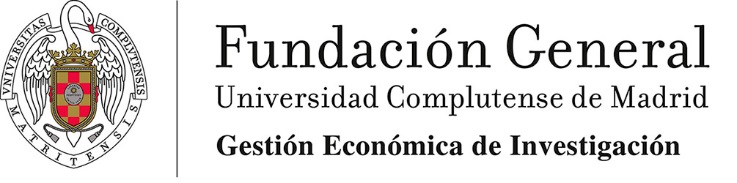 ORDEN DE PAGO VISA CORPORATEORDEN DE PAGO VISA CORPORATEORDEN DE PAGO VISA CORPORATEORDEN DE PAGO VISA CORPORATENº ORDENFECHANº CONTABILIDADDOC Nº 6DOC Nº 6Referencia Proyecto:Referencia Proyecto:DOC Nº 6DATOS DEL INVESTIGADOR PRINCIPALDATOS DEL INVESTIGADOR PRINCIPALDATOS DEL INVESTIGADOR PRINCIPALNOMBRE Y APELLIDOS:DEPARTAMENTO:CENTRO:TELÉFONO:EMAIL:RELACIÓN DE GASTOSRELACIÓN DE GASTOSRELACIÓN DE GASTOSNº FacturaProveedor, concepto y partida presupuestariaImporteIMPORTE TOTAL: IMPORTE TOTAL: PAGAR A:PAGAR A:DATOS BANCARIOS:IBAN:BIC:MEMORIA EXPLICATIVA DE LOS GASTOSMEMORIA EXPLICATIVA DE LOS GASTOSMEMORIA EXPLICATIVA DE LOS GASTOSRELACIÓN CON EL PROYECTORELACIÓN CON EL PROYECTORELACIÓN CON EL PROYECTODATOS DE CUMPLIMENTACIÓN OBLIGATORIADATOS DE CUMPLIMENTACIÓN OBLIGATORIADATOS DE CUMPLIMENTACIÓN OBLIGATORIA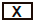 En relación a la/s empresa/s prestadora del servicio y/o suministradora del bien, afirmo que no concurre ningún supuesto de prohibición de contratar (recogido en el Texto Refundido de la Ley de Contratos del Sector Público o norma que lo sustituya), al no existir interés o relación alguna con la empresa contratadaEn relación a la/s empresa/s prestadora del servicio y/o suministradora del bien, afirmo que no concurre ningún supuesto de prohibición de contratar (recogido en el Texto Refundido de la Ley de Contratos del Sector Público o norma que lo sustituya), al no existir interés o relación alguna con la empresa contratadaHabiéndose recibido de conformidad el bien y/o servicio se solicita que se proceda al pago de/del mismo/s.Habiéndose recibido de conformidad el bien y/o servicio se solicita que se proceda al pago de/del mismo/s.